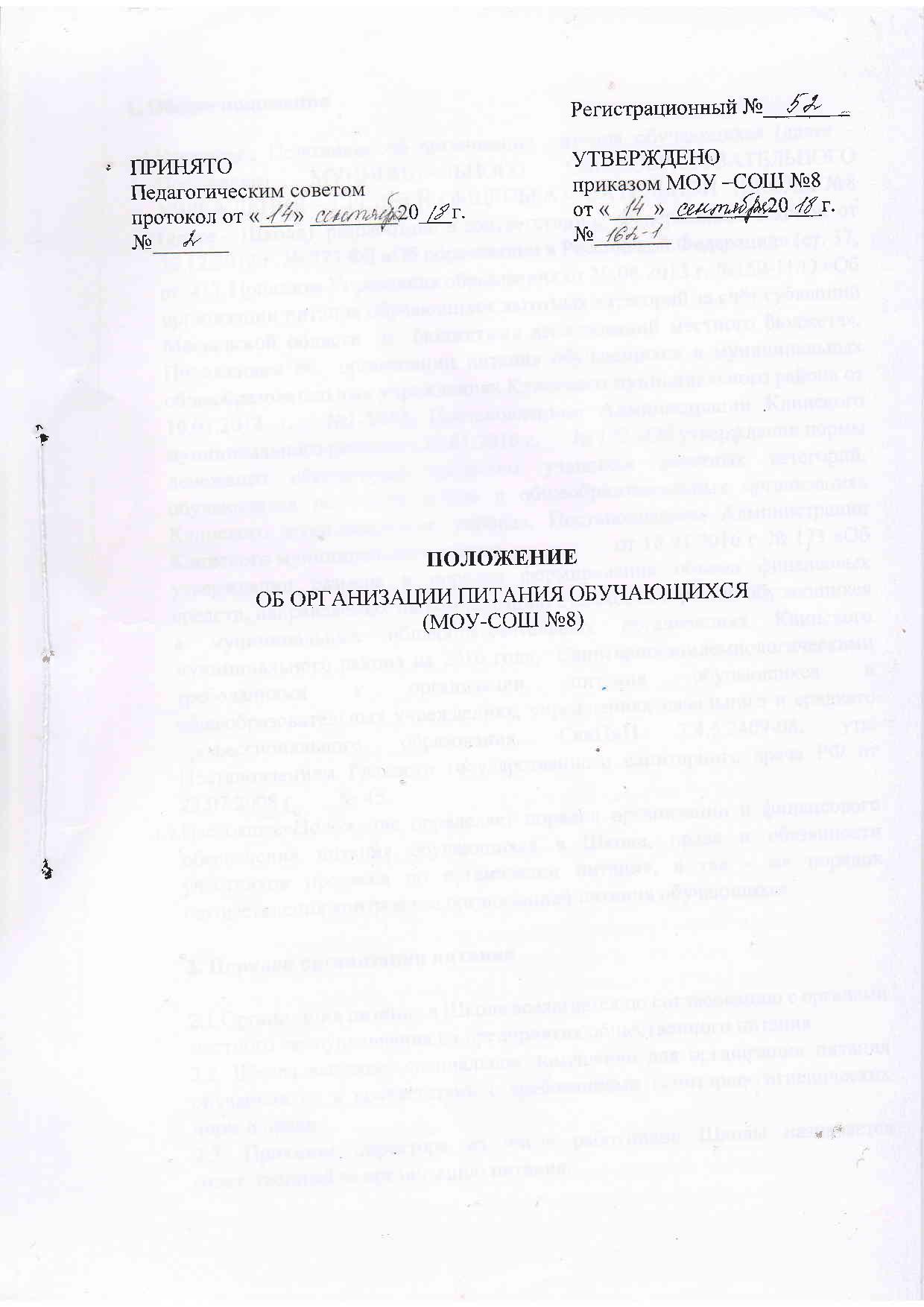 1. Общие положенияНастоящее Положение об организации питания обучающихся (далее – Положение) МУНИЦИПАЛЬНОГО ОБЩЕОБРАЗОВАТЕЛЬНОГО УЧРЕЖДЕНИЯ – СРЕДНЕЙ ОБЩЕОБРАЗОВАТЕЛЬНОЙ  ШКОЛЫ №8 (далее – Школа), разработано в соответствии с  Федеральным Законом от 29.12.2012 г. № 273 ФЗ «Об образовании в Российской Федерации» (ст. 37, ст. 41), Приказом Управления образования от 30.08.2013 г. №150-11/О «Об организации питания обучающихся льготных категорий за счёт субвенций  Московской области  и  бюджетных ассигнований местного бюджета», Положением об  организации питания обучающихся в муниципальных общеобразовательных учреждениях Клинского муниципального района от 10.01.2012 г.  №1-39/О, Постановлением Администрации Клинского муниципального района от 18.01.2016 г.       № 172 «Об утверждении нормы денежного обеспечения питанием учащихся льготных категорий, обучающихся по очной форме в общеобразовательных организациях Клинского муниципального района», Постановлением Администрации Клинского муниципального района                  от 18.01.2016 г. № 173 «Об утверждении размера и порядка формирования объема финансовых средств, направляемых на компенсацию стоимости питания обучающихся в муниципальных общеобразовательных организациях Клинского муниципального района на 2016 год»,  Санитарно-эпидемиологическими требованиями к организации питания обучающихся в общеобразовательных учреждениях, учреждениях начального и среднего профессионального образования. СанПиН 2.4.5.2409-08, утв. Постановлением Главного государственного санитарного врача РФ от 23.07.2008 г.       № 45.Настоящее Положение определяет порядок организации и финансового обеспечения питания обучающихся в Школе, права и обязанности участников процесса по организации питания, а так - же порядок осуществления контроля за организацией питания обучающихся.2. Порядок организации питания2.1.Организация питания в Школе возлагается по согласованию с органами местного самоуправления на предприятия общественного питания. 2.2. Школа выделяет специальное помещение для организации питания обучающихся в соответствии с требованиями санитарно-гигиенических норм и правил.2.3. Приказом директора из числа работников Школы назначается ответственный за организацию питания. 2.4. Питание обучающихся в Школе осуществляется в дни занятий. Режим приёма пищи утверждается директором Школы и размещается в доступном для ознакомления месте. 2.5. Питание для обучающихся каждого класса предоставляется в соответствии с численностью обучающихся, заявленной классным руководителем предварительно (за 1 день). При составлении заявки классный руководитель учитывает численность обучающихся, родители (законные представители) которых уведомили о предстоящем пропуске занятий их ребёнком. 2.6. Проверка качества пищи, соблюдение рецептур и технологических режимов осуществляется ответственным за организацию питания, медицинским работником Школы. 2.7. Финансовое обеспечение предоставления питания осуществляется за счет:- родительских средств;- дотации на питание отдельным категориям обучающихся.3. Порядок предоставления права на бесплатное питание 3.1. В соответствии с нормативными документами федерального, регионального и муниципального уровней право на бесплатное питание  предоставляется следующим льготным категориям обучающихся:•	Детям из многодетных семей;•	Детям-сиротам и детям, оставшимся без попечения родителей;•	Детям из малообеспеченных семей, доход в которых на одного члена семьи ниже прожиточного минимума;•	Детям из семей, в которых один из родителей / оба родителя - инвалиды или детям-инвалидам;•	Детям, находящимся в трудной жизненной ситуации (дети, оказавшиеся в экстремальных условиях (пожар, затопление, другое стихийное бедствие, несчастный случай); дети, жизнедеятельность которых объективно нарушена в результате сложившихся обстоятельств и которые не могут преодолеть данные обстоятельства самостоятельно или с помощью семьи (временная нетрудоспособность родителей, временное отсутствие заработка родителей); дети, нуждающиеся в дополнительной социальной адаптации (склонные к бродяжничеству, находящиеся в состоянии конфликта с семьёй). 3.2. Для получения бесплатного питания обучающимся льготной категории  необходимо предоставить в Управляющий совет Школы (в учреждениях с большой численностью обучающихся – первоначально в классный родительский комитет)   заявление от родителей (законных представителей) на имя директора Школы с приложением документов, подтверждающих статус семьи (перечислены в п.3.1):•	Удостоверение многодетной семьи (иной документ, подтверждающий статус многодетной семьи);•	Копия документа, подтверждающего опекунство или попечительство;•	Копия документа, подтверждающего статус малообеспеченной семьи (справка – подтверждение из Клинского Управления социальной защиты населения);•	Копия документа, подтверждающая инвалидность одного из родителей (законных представителей);•	Документы, подтверждающие временное нахождение ребёнка в трудной жизненной ситуации   3.3. При невозможности предоставления документов, перечисленных в п. 3.2, учитывая трудное социальное положение обучающихся, классный родительский комитет может обратиться с ходатайством в Управляющий совет Школы о предоставлении обучающемуся бесплатного питания на основании акта обследования семьи.   3.4. Решение о предоставлении обучающимся бесплатного питания принимает Управляющий совет Школы.   3.5. Обучающиеся, которые не вошли в основной состав льготников на получение питания, включаются в резервный состав.   3.6. На основании предоставленных документов, заявления родителей (законных представителей) и решения Управляющего совета директор Школы издает приказ о предоставлении обучающимся бесплатного питания.4.	Распределение прав и обязанностей участников процесса по организации питания обучающихся  4.1. Директор Школы:- несет ответственность за организацию питания обучающихся в соответствии с нормативными актами Российской Федерации, Московской области,  городского округа Клин; федеральными санитарными правилами и нормами, Уставом школы и настоящим Положением;- обеспечивает принятие локальных актов, предусмотренных настоящим Положением;- назначает из числа работников образовательного учреждения ответственного за организацию питания в Школе;- обеспечивает рассмотрение вопросов организации питания обучающихся на заседаниях родительских собраний в классах, общешкольного родительского собрания, а также Управляющего совета Школы.  4.2. Ответственный за организацию питания в Школе:- проверяет наличие меню на стенде;- соответствие веса порции норме выхода по меню;-  координирует и контролирует деятельность классных руководителей;- формирует сводный список обучающихся для предоставления питания;- предоставляет списки обучающихся для расчета средств на питание обучающихся в бухгалтерию;- обеспечивает учёт фактической посещаемости обучающимися столовой, охват всех обучающихся питанием, контролирует ежедневный порядок учета количества фактически полученных обучающимися обедов по классам;- формирует списки и ведет учет детей льготных категорий;- координирует работу в Школе по формированию культуры питания;- осуществляет мониторинг удовлетворенности качеством школьного питания;- вносит предложения по улучшению организации питания.  4.3. Классные руководители Школы:- ежедневно предоставляют в школьную столовую количественную заявку для организации питания на следующий учебный день;- ежедневно не позднее, чем за 1 час до приёма пищи уточняют предоставленную, накануне заявку;- ведут ежедневный табель учета полученных обучающимися завтраков (обедов);- осуществляют в части своей компетенции мониторинг организации школьного питания;- предусматривают в планах воспитательной работы мероприятия, направленные на формирование здорового образа жизни обучающихся, потребности в сбалансированном и рациональном питании, систематически выносят на обсуждение в ходе родительских собраний вопросы обеспечения полноценного питания учащихся;- выносят на обсуждение на заседаниях Управляющего  совета, педагогического совета Школы, совещаниях при директоре предложения по улучшению питания.  4.4. Родители (законные представители) обучающихся:- представляют заявление на предоставление льготного питания с приложением соответствующих подтверждающих документов в случае, если ребенок относится к категории детей из малоимущих семей и детей, находящихся в трудной жизненной ситуации; - своевременно вносят плату за питание ребенка;- обязуются своевременно сообщать классному руководителю о болезни ребенка или его временном отсутствии в Школе для его снятия с питания на период его фактического отсутствия, а также предупредить медицинского работника и классного руководителя об имеющихся у ребенка аллергических реакциях на продукты питания;- ведут разъяснительную работу со своими детьми по привитию им навыков здорового образа жизни и правильного питания;- вправе вносить предложения по улучшению организации питания обучающихся лично;- вправе знакомиться с примерным и ежедневным меню, расчетами средств на организацию питания обучающихся.V.Заключительные положения5.1. В целях совершенствования организации питания обучающихся Школа:- организует постоянную информационно – просветительскую работу по повышению уровня культуры питания школьников в рамках учебной деятельности (в предметном содержании учебных курсов) и внеучебных мероприятий;- оформляет и постоянно (не реже одного раза в триместр) обновляет информационные стенды, посвященные вопросам формирования культуры питания;- изучает режим и рацион питания учащихся в домашних условиях, потребности и возможности родителей в решении вопросов улучшения питания школьников с учетом режима функционирования общеобразовательного учреждения, пропускной способности школьной столовой, оборудования пищеблока;- организует систематическую работу с родителями, проводит беседы, лектории и другие мероприятия, посвященные вопросам роли питания в формировании здоровья человека, обеспечения ежедневного сбалансированного питания, развития культуры питания, привлекает родителей (законных представителей) к работе с детьми по организации досуга и пропаганде здорового образа жизни, правильного питания в домашних условиях;- содействует созданию системы общественного информирования и общественной экспертизы организации школьного питания с учетом широкого использования потенциала Управляющего совета, родительских комитетов классов, органов ученического самоуправления, возможностей создания мобильных родительских групп и привлечения специалистов заинтересованных ведомств и организаций, компетентных в вопросах организации питания;- обеспечивает в части своей компетенции межведомственное взаимодействие и координацию работы различных государственных служб и организаций по совершенствованию и контролю за качеством школьного питания;- проводит мониторинг организации питания и своевременно (согласно установленным срокам и нормам) направляет в Управление образования Администрации городского округа Клин сведения по показателям эффективности реализации мероприятий районной программы совершенствования организации школьного питания, в том числе:а) количество обучающихся, охваченных питанием;б) удовлетворенность детей и их родителей организацией и качеством питания.  5.2. Интенсивность и эффективность работы ответственного за организацию питания обучающихся, классных руководителей по организации питания обучающихся, учитываются при распределении стимулирующего фонда оплаты труда.